Fullmaktsskjema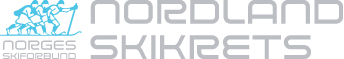 Til Nordland Skikrets ting 2023LAG: GIR MED DETTE FØLGENDE PERSONER FULLMAKT TIL Å MØTE PÅ SKIKRETSTING, Quality Hotel Ramsalt i Bodø lørdag 13. mai 2023Navn på repesentanter2.3.VararepresentantRepresentantene må være valgt på ordinært eller ekstraordinært årsmøte eller på medlemsmøte med dette valg på kunngjort saksliste. Sammensetningen skal være forholdsmessig i forhold kjønnsfordelingen, dog slik at det skal være minst to personer av hvert kjønn der det velges eller oppnevnes mer enn 3 personer. Der det det velges eller oppnevnes 3 personer eller færre skal begge kjønn være representert. Frist torsdag 4. mai 2023!Leder/Sekr. idrettslagetFullmaktsskjema sendes Nordland Skikrets: nordland@skiforbundet.no